EINLADUNG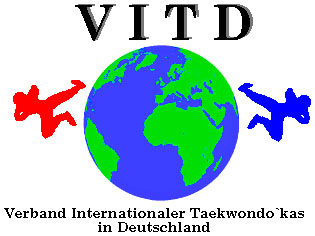 zur 18. offiziellen Formen-Meisterschaft des VITD in Lüchow am Samstag, 16. September 201710. Kup – 3. Dan; Kinder und ErwachseneIn der 	Grundschulhalle in Lüchow		Königshorster Weg 5, 29439 LüchowEinlass ab 9:00 Uhr / Start ca. 10:00 Uhr (Anmeldung bis 9:30 Uhr !)    Bedingungen:	Vereine/Schulen anderer Stilrichtungen können auch mit Hyongs antreten, bei den Taeguk-Poomsen werden ältere und neuere Ausführungen anerkanntEinteilung der Klassen am Wettkampftag nach Geschlecht, Alter und Gürtelgrad. Bei Unterbelegung können Klassen zusammengelegt werdenEs werden nur verbandsangehörige Punktrichter und Kampfleiter akzeptiertFolgende Formen müssen mindestens gezeigt werden können: 10. -    8. Kup / Taeguk il jang		    	7. Kup / zusätzlich Taeguk ii jang6. Kup /zusätzlich Taeguk sam jang		5. Kup / zusätzlich Taeguk sa jang4. Kup / zusätzlich Taeguk oh jang		3. Kup / zusätzlich Taeguk yuk jang 	2. Kup / zusätzlich Taeguk sil jang		1. Kup / zusätzlich Taeguk pal jang1. bis 3. Dan / 	zusätzlich KoryoDie Auswahl der Formen bestimmt das Wettkampfkomitee !Zur Info:VITD Wertungsregeln EinzelformWertungsbereich: 8,0 - 5,0Punktabzüge: Form abgebrochen und neu gestartet 1,0 Punkt Abzug.Pro falsche Technik 0,5 Punkte Abzug, Pro Unsauberkeit 0,1 Punkte Abzug.Individuelle Auf- oder Abwertung für besonders gute oder schlechte Haltung, Ausdruck oder Geschwindigkeit zusammen maximal 0,3 Punkte.VITD Wertungsregeln SynchronformWertungsbereich: 8,0 - 5,0Punktabzüge: Form abgebrochen und neu gestartet 1,0 Punkt Abzug.Pro falsche Technik 0,5 Punkte AbzugPro Unsynchronität/ Unsauberkeit 0,1 Punkte AbzugIndividuelle Auf- oder Abwertung für den Gürtelgrad übertreffende oder nicht erreichte Qualität von Techniken, Ausdruck oder Geschwindigkeit zusammen maximal 0,3 Punkte.Weitere Disziplinen:Es findet außerdem ein Mannschaftsturnier (Synchronformenlauf) statt. Jede/r Schule/Verein kann so viele Mannschaften aufstellen wie gewünscht, jeder Teilnehmer darf aber nur in einer Mannschaft starten. Pro Mannschaft müssen genau 3 Teilnehmer vorhanden sein. Die Wahl der Poomse ist frei, sollte aber dem Gürtelgrad entsprechen. Keine Zusammenlegung von Dan/Poom-Trägern mit Kup-Graden in den Mannschaften!(Wenn möglich bitte auch Kinder & Erwachsene getrennt aufstellen).Als weiteres soll eine Sprungtechnik auf Höhe gezeigt werden. Das Ziel (Handpratze) muss mit einem tymo-ap-chagi (gesprungener Vorwärtstritt) getroffen werden. Die Einteilung der Klassen erfolgt nach Körperlänge.Kosten:Verbandsmitglieder   EUR 12,00    /     Nichtmitglieder   EUR 15,00Für die Mannschafts- und Sprungdisziplin entstehen keine weiteren Kosten.Anmeldung:Wir bitten um Rücksendung der Teilnahmebögen bis zum 08. September 2017 per Fax unter 05841/70136 oder Email an sport-art@t-online.deUm den Zeitplan einhalten zu können sind Nachmeldungen am Wettkampftag nicht möglich !Veröffentlichung von Fotos und NamenFotos und Ergebnisse des Wettkampfes werden in der Presse und im Internet veröffentlicht.Mit der Teilnahme an unserem Wettkampf erklärt der Starter sich hiermit einverstanden.Sonstiges:Zuschauer sind natürlich herzlich willkommen. Der Eintritt ist frei.Begleiter/Betreuer bitte Hallenschuhe und Vereins-/Trainingsjacke anziehen.Es wird wieder einen Essenstand mit zahlreichen Köstlichkeiten zu günstigen Preisen geben.Für Rückfragen bitte direkt im Sport-Art Lüchow bei Frank Weidemeyer (Telefon-Nr. 05841/5840) anrufen.Wir freuen uns auf Eure Anmeldungen und verbleiben mit freundlichen Grüßen  VITD e.V.			     		 Der Vorstand			     		Die Anmeldung bitte bis zum 08. September 2017direkt an das Sport-Art-Lüchow senden, Konsul-Wester-Str. 1, 29439 Lüchow, Email: sport-art@t-online.deFax 05841/70136.z.Hd. von Frank WeidemeyerAnmeldung zur 18. offiziellen Formen-Meisterschaft des VITDSchule/Verein: ___________________________________________________Einzelstart(Bitte jeweils die drei Teilnehmer bei der Synchronform mit der gleichen Team-Nr. kennzeichnen.)Die Teilnahme ist verbindlich und auf eigene Gefahr. Für Personen- oder Sachschäden wird keine Haftung übernommen. Absagen werden voll berechnet. Datum: ________________		Unterschrift:_______________________NameVornameGeschlechtGürtelgradAlterTeam-Nr.